  MADONAS NOVADA PAŠVALDĪBA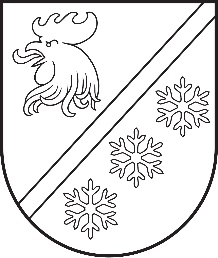 Reģ. Nr. 90000054572Saieta laukums 1, Madona, Madonas novads, LV-4801 t. 64860090, e-pasts: pasts@madona.lv ___________________________________________________________________________MADONAS NOVADA PAŠVALDĪBAS DOMESLĒMUMSMadonā2023. gada 28. septembrī							        	     Nr. 580									    (protokols Nr. 18, 26. p.)Par telpu nekustamajā īpašumā ar adresi Ošupe 1, Ošupe, Ošupes pagasts, Madonas novads, nomas tiesību izsoliMadonas novada pašvaldībā saņemts fiziskas personas iesniegums (reģistrēts Ošupes pagasta pārvaldē 27.02.2023. ar Nr. OSU/1.9/23/24) ar lūgumu iznomāt telpas “Ošupe 1”, Ošupe, Ošupes pagasts, Madonas novads, uzņēmējdarbībai.Nekustamais īpašums sastāv no nedzīvojamo telpu grupas Nr. 602; 603 ar kopējo platību 36,70 m2 (būves kadastra apzīmējums 70820040079003), kas atrodas “Ošupe 1”, Ošupes pagastā.2023. gada 21. augustā dzīvokļa īpašuma novērtēšanu ir veicis SIA “LINIKO” reģistrācijas Nr. 55403012911 (LĪVA profesionālās kvalifikācijas sertifikāts Nr. 131).  Saskaņā ar nekustamā īpašuma novērtējumu nekustamā īpašuma viena mēneša tirgus nomas maksa ir EUR 27,52 (divdesmit septiņi eiro, 52 centi) vai 0,75 eur/m2.Pamatojoties uz likuma “Pašvaldību likums” 10. panta pirmās daļas 16. punktu, Publiskas personas finanšu līdzekļu un mantas izšķērdēšanas likuma 3. panta otro daļu, 6.¹panta pirmo daļu, Ministru Kabineta noteikumu Nr. 97 “Publiskas personas mantas iznomāšanas noteikumi” 12., 23. - 27., 34. un 80. punktu, ņemot vērā 13.09.2023. Uzņēmējdarbības, teritoriālo un vides jautājumu komitejas un 19.09.2023. Finanšu un attīstības komitejas atzinumus, atklāti balsojot: PAR – 15 (Agris Lungevičs, Aigars Šķēls, Aivis Masaļskis, Andris Sakne, Artūrs Grandāns, Arvīds Greidiņš, Gatis Teilis, Gunārs Ikaunieks, Guntis Klikučs, Kaspars Udrass, Māris Olte, Sandra Maksimova, Valda Kļaviņa, Vita Robalte, Zigfrīds Gora), PRET – NAV, ATTURAS – NAV, Madonas novada pašvaldības dome NOLEMJ:	Rīkot telpu nekustamajā īpašumā ar adresi “Ošupe 1”, Ošupe, Ošupes pagasts, Madonas novads, (kadastra apzīmējums 70820040079003) kopējo platību 36,7 kv.m. (turpmāk – Nomas Objekts) nomas tiesību mutisku izsoli ar augšupejošu soli. Apstiprināt Nomas objekta nomas maksas sākumcenu – EUR 27,52 (divdesmit septiņi eiro, 52 centi) mēnesī, papildus aprēķinot PVN.Apstiprināt Nomas objekta nomas tiesību izsoles noteikumus. Uzdot Pašvaldības īpašumu iznomāšanas un atsavināšanas izsoļu komisijai veikt Nomas objekta izsoli un apstiprināt izsoles rezultātus.  Nekustamā īpašuma pārvaldības un teritoriālās plānošanas nodaļai, pamatojoties uz apstiprinātiem izsoles rezultātiem, organizēt nomas līguma slēgšanu ar nomas tiesību ieguvēju. Pielikumā: Nomas objekta nomas tiesību izsoles noteikumi.               Domes priekšsēdētājs				             A. Lungevičs	Semjonova 27333721ŠIS DOKUMENTS IR ELEKTRONISKI PARAKSTĪTS AR DROŠU ELEKTRONISKO PARAKSTU UN SATUR LAIKA ZĪMOGU